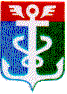 РОССИЙСКАЯ ФЕДЕРАЦИЯПРИМОРСКИЙ КРАЙ
ДУМА НАХОДКИНСКОГО ГОРОДСКОГО ОКРУГАРЕШЕНИЕ27.10.2021                                                                                                            № 963-НПАО внесении изменений в Устав Находкинского городского округа Приморского края1. Внести в Устав Находкинского городского округа Приморского края, утвержденный решением Думы Находкинского городского округа от 18.05.2005 № 390, (Находкинский рабочий, 2005, 14 июня, № 79-81; 2005, 20 сентября, № 134-135; 2007, 17 января, № 5-6; 2008, 11 апреля, № 52; 2008, 10 июня, № 82; 2008, 1 августа, № 111;  2008, 19 ноября, № 168; 2009, 20 января, № 6; 2009, 22 июля, № 99; 2009, 30 октября, № 152; 2010, 16 апреля, № 56; 2010, 5 августа, № 124; 2010, 30 ноября, № 195; 2011, 18 февраля, № 21; 2011, 31 мая, № 75; 2011, 20 июля, № 103; 2011, 18 октября, № 153; 2012, 8 февраля, № 17; 2012, 19 июня, № 83; 2013, 12 февраля, № 18; 2013, 7 мая № 60; 2013, 15 августа, № 108; 2014, 30 января, № 11; 2014, 24 апреля № 10; 2014, 13 июня, № 14; 2015, 28 января, № 8; 2015, 30 июня, № 76 (12494); 2015, 8 сентября, № 113 (12531); 2015, 23 декабря, № 162; 2016, 24 марта, № 6; 2016, 23 августа, № 114; 2016, 29 ноября, № 163; 2017, 28 марта, № 38; 2017, 31 мая, № 70; 2017, 28 июля, № 102; 2017, 18 августа, № 113; 2017, 7 декабря, № 172; 2017, 13 декабря, № 175; 2018, 16 января, № 4; 2018, 17 апреля, № 51; 2018, 6 мая, № 77; 2018, 7 мая, № 78; 2018, 31 июля, № 105; 2018, 30 октября, № 157; 2019, 17 января, № 2; 2019, 17 января, № 5; 2019, 22 марта, № 40; 2019, 21 мая, № 69; Ведомости Находки, 2019, 24 июня, № 22; 2019, 2 октября, № 42; 2020, 21 января, № 3, 2020, 3 июня, № 40; 2020, 21 августа, № 59; 2020, 7 октября, №71; 2020, 20 ноября, № 83; 2020, 30 декабря, № 93;  2021, 17 марта, № 16; 2021, 18 мая, № 33) следующие изменения:1) в части 1 статьи 8:пункт 4.1 изложить в следующей редакции:«4.1) осуществление муниципального контроля за исполнением единой теплоснабжающей организацией обязательств по строительству, реконструкции и (или) модернизации объектов теплоснабжения;»;в пункте 5 слова «за сохранностью автомобильных дорог местного значения» заменить словами «на автомобильном транспорте, городском наземном электрическом транспорте и в дорожном хозяйстве»;в пункте 25 слова «осуществление контроля за их соблюдением» заменить словами «осуществление муниципального контроля в сфере благоустройства, предметом которого является соблюдение правил благоустройства территории муниципального, городского округа, в том числе требований к обеспечению доступности для инвалидов объектов социальной, инженерной и транспортной инфраструктур и предоставляемых услуг (при осуществлении муниципального контроля в сфере благоустройства может выдаваться предписание об устранении выявленных нарушений обязательных требований, выявленных в ходе наблюдения за соблюдением обязательных требований (мониторинга безопасности)»;в пункте 30 слова «использования и охраны» заменить словами «охраны и использования»;2) часть 2 статьи 8.2 изложить в след редакции: «2. Организация и осуществление видов муниципального контроля регулируются Федеральным законом от 31 июля 2020 года № 248-ФЗ «О государственном контроле (надзоре) и муниципальном контроле в Российской Федерации».»;3) в статье 15: часть 7 изложить в следующей редакции:«7. Порядок организации и проведения публичных слушаний определяется нормативным правовым актом Думы Находкинского городского округа и должен предусматривать заблаговременное оповещение жителей Находкинского городского округа о времени и месте проведения публичных слушаний, заблаговременное ознакомление с проектом муниципального правового акта, в том числе посредством его размещения на официальном сайте Думы Находкинского городского округа в информационно-телекоммуникационной сети «Интернет» (далее в настоящей статье - официальный сайт), возможность представления жителями Находкинского городского округа своих замечаний и предложений по вынесенному на обсуждение проекту муниципального правового акта, в том числе посредством официального сайта, другие меры, обеспечивающие участие в публичных слушаниях жителей Находкинского городского округа, опубликование (обнародование) результатов публичных слушаний, включая мотивированное обоснование принятых решений, в том числе посредством их размещения на официальном сайте.»;часть 9 изложить в следующей редакции:«9. По проектам генерального плана, проектам правил землепользования и застройки, проектам планировки территории, проектам межевания территории, проектам правил благоустройства территории, проектам, предусматривающим внесение изменений в один из указанных утвержденных документов, проектам решений о предоставлении разрешения на условно разрешенный вид использования земельного участка или объекта капитального строительства, проектам решений о предоставлении разрешения на отклонение от предельных параметров разрешенного строительства, реконструкции объектов капитального строительства, вопросам изменения одного вида разрешенного использования земельных участков и объектов капитального строительства на другой вид такого использования при отсутствии утвержденных правил землепользования и застройки проводятся публичные слушания или общественные обсуждения, в соответствии с законодательством о градостроительной деятельности.»;4) пункт 10(27) статьи 35 изложить в следующей редакции:«10(27) осуществляет муниципальный контроль за исполнением единой теплоснабжающей организацией обязательства по строительству, реконструкции и (или) модернизации объектов теплоснабжения;»;5) статью 36.2 изложить в следующей редакции:«Статья 36.2. Полномочия Контрольно-счетной палаты Находкинского городского округаКонтрольно-счетная палата осуществляет следующие основные полномочия:1) организация и осуществление контроля за законностью и эффективностью использования средств бюджета Находкинского городского округа, а также иных средств в случаях, предусмотренных законодательством Российской Федерации;2) экспертиза проектов бюджета Находкинского городского округа, проверка и анализ обоснованности его показателей;3) внешняя проверка годового отчета об исполнении бюджета Находкинского городского округа;4) проведение аудита в сфере закупок товаров, работ и услуг в соответствии с Федеральным законом от 5 апреля 2013 года № 44-ФЗ «О контрактной системе в сфере закупок товаров, работ, услуг для обеспечения государственных и муниципальных нужд»;5) оценка эффективности формирования собственности Находкинского городского округа, управления и распоряжения такой собственностью и контроль за соблюдением установленного порядка формирования такой собственности, управления и распоряжения такой собственностью (включая исключительные права на результаты интеллектуальной деятельности);6) оценка эффективности предоставления налоговых и иных льгот и преимуществ, бюджетных кредитов за счет средств бюджета Находкинского городского округа, а также оценка законности предоставления муниципальных гарантий и поручительств или обеспечения исполнения обязательств другими способами по сделкам, совершаемым юридическими лицами и индивидуальными предпринимателями за счет средств бюджета Находкинского городского округа и имущества, находящегося в собственности Находкинского городского округа;7) экспертиза проектов муниципальных правовых актов в части, касающейся расходных обязательств Находкинского городского округа, экспертиза проектов муниципальных правовых актов, приводящих к изменению доходов бюджета Находкинского городского округа, а также муниципальных программ (проектов муниципальных программ);8) анализ и мониторинг бюджетного процесса в Находкинском городском округе, в том числе подготовка предложений по устранению выявленных отклонений в бюджетном процессе и совершенствованию бюджетного законодательства Российской Федерации;9) проведение оперативного анализа исполнения и контроля за организацией исполнения бюджета Находкинского городского округа в текущем финансовом году, ежеквартальное представление информации о ходе исполнения бюджета Находкинского городского округа, о результатах проведенных контрольных и экспертно-аналитических мероприятий в Думу Находкинского городского округа и главе Находкинского городского округа;10) осуществление контроля за состоянием внутреннего и внешнего долга Находкинского городского округа;11) оценка реализуемости, рисков и результатов достижения целей социально-экономического развития Находкинского городского округа, предусмотренных документами стратегического планирования Находкинского городского округа, в пределах компетенции Контрольно-счетной палаты;12) участие в пределах полномочий в мероприятиях, направленных на противодействие коррупции;13) иные полномочия в сфере внешнего муниципального финансового контроля, установленные федеральными законами, законами Приморского края, настоящим Уставом и нормативными правовыми актами Думы Находкинского городского округа.Контрольно-счетная палата Находкинского городского округа осуществляет организацию профессионального образования и дополнительного профессионального образования муниципальных служащих Контрольно-счетной палаты Находкинского городского округа, осуществляет организацию подготовки кадров для муниципальной службы в Контрольно-счетной палате Находкинского городского округа в порядке, предусмотренном законодательством Российской Федерации об образовании и законодательством Российской Федерации о муниципальной службе.»;6) в статье 45:в части 6 слова «обязанности для субъектов предпринимательской и инвестиционной деятельности» заменить словами «обязательные требования для субъектов предпринимательской и иной экономической деятельности, обязанности для субъектов инвестиционной деятельности»;часть 7 изложить в следующей редакции:«7. Оценка регулирующего воздействия проектов муниципальных нормативных правовых актов проводится в целях выявления положений, вводящих избыточные обязанные требования, запреты и ограничения для субъектов предпринимательской и иной экономической деятельности, обязанности для субъектов инвестиционной деятельности или способствующих их введению, а также положений, способствующих возникновению необоснованных расходов субъектов предпринимательской и иной экономической деятельности, обязанности для субъектов инвестиционной деятельности и бюджета Находкинского городского округа.»;7) часть 8 статьи 46 после слов «муниципальных образований» дополнить словами «уведомления о включении сведений об уставе муниципального образования, муниципальном правовом акте о внесении изменений в устав муниципального образования в государственный реестр уставов муниципальных образований Приморского края, предусмотренного частью 6 статьи 4 Федерального закона от 21 июля 2005 года № 97-ФЗ «О государственной регистрации уставов муниципальных образований».2. Настоящее решение вступает в силу со дня его официального опубликования. Председатель ДумыНаходкинского городского округа 					                А.А. Киселев                                                             Глава Находкинскогогородского округа                						           Т.В. Магинский 27 октября 2021 года№ 963-НПА     